Кроссворд «Кто как  зимует»Ссылка на электронный вариант кроссвордаhttp://puzzlecup.com/?guess=5AE33100E91DA5E9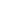 